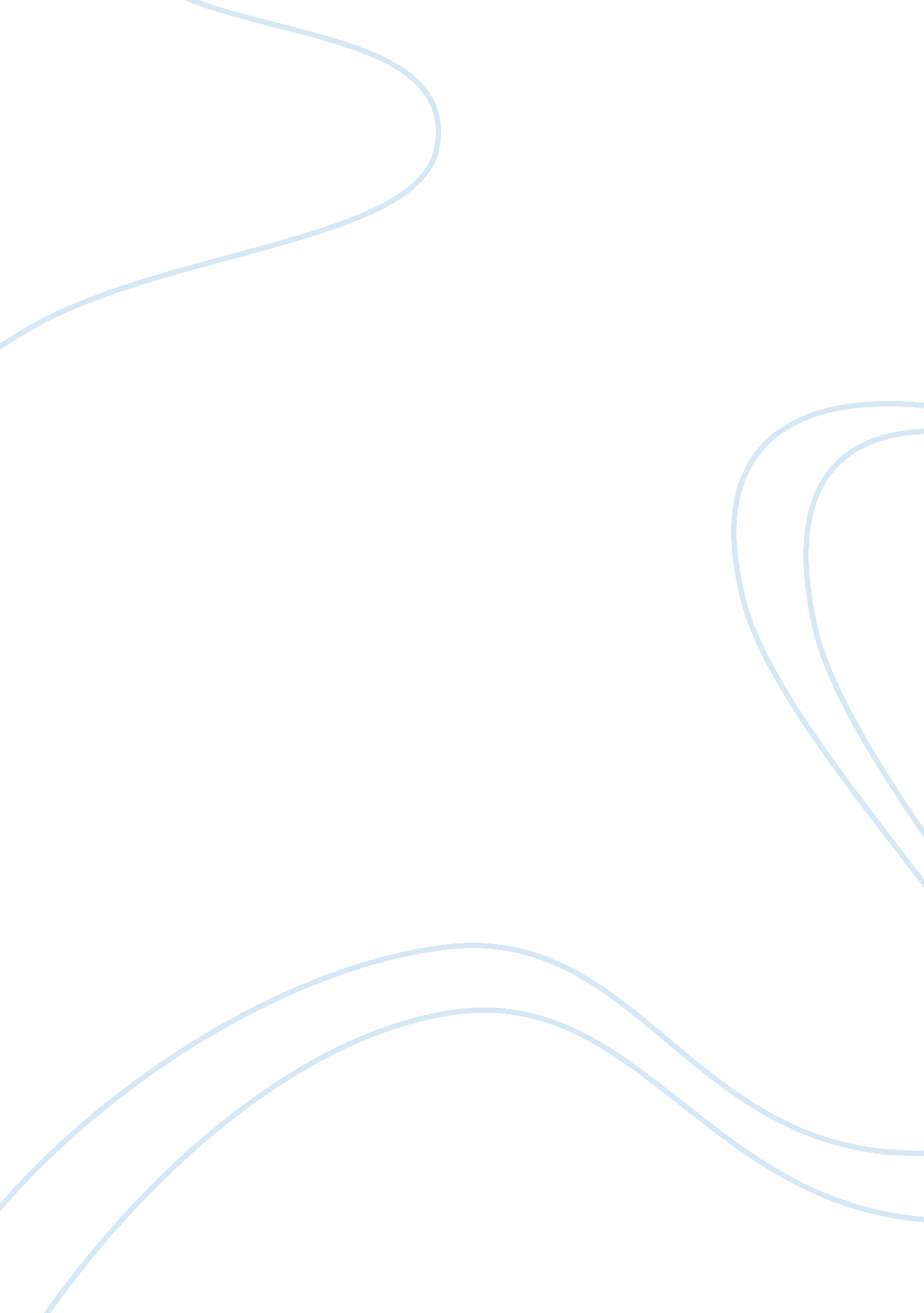 Building your own legacy: a retirement speechFinance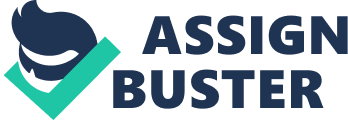 It was 1966 when a young [man/woman] entered this company immature and raw, with an overall purpose of doing nothing but being able to exit it with the accomplishment that only the best employees could have done. This [man/woman] who is now about to exit the door of this company, now proudly declares that the best thing that an employee could have done in [his/her] workingcareeris being able to leave behind a legacy that is unique to [his/her] characteristic and ability, receptive to all obtainable opportunities, passionate to all types of toil or hustle, and commendable to as many colleagues as the situation can. On this day, we commemorate the celebration of this [man/woman]’s retirement in a profession where only the striving is able to reach the end of the road, with a pen in the right hand and a pad on the left, regardless of our company’s opportunities, objectives, and general mission. This [man/woman] was able to contribute a great deal to us. It was the year 1973 when [he/she] was given an integrity award for being able to write a forty-two-paged report on the MA Hub Jetliner Crash in Boston on July of that same year. By 1979, [he/she] was declared as The Most Valuable Employee of the Year for having been driven public contribution that reached $2. 3 million in totality for the Give a Gift on Christmas. It was an award that repeated again in 1983 for our Share a Lot Project that gave the company recognition award from the U. S. Department of Labor. There were also awards, recognitions and special accolades in the years 1987, 1991, 1995, 2000, 2003, and 2008 for achievements, which told us that this [man/woman] born in [name of city] is one that redefined the true meaning of what a real employee is: one that is built in true service of his department and the company for the betterment of the public and the country. It appears that the self is worthless without the passion to serve other people for a future that is bright, bountiful, and booming. Reference Events that touched our ancestors’ lives. (2008). Retrieved November 25, 2008, from http://www3. gendisasters. com/taxonomy_menu/4/239. 